High School Advanced Programs Academic Dual Enrollment (DE)  Location: All High Schools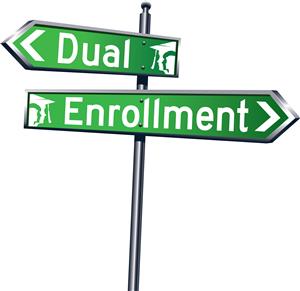  Advanced International Certificate of Education (AICE)  Location: St. Augustine High School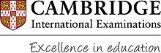   Advanced Placement (AP)  Location: All High Schools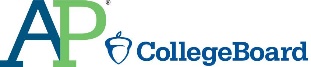    International Baccalaureate (IB)   	 Location: Allen D. Nease & Pedro Menendez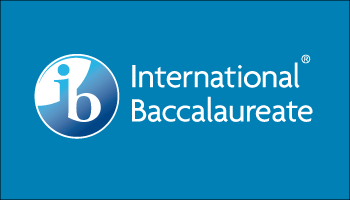 other frequently asked questions1.0 extra weight to grade point average (GPA)  For instance, if a student earns an A which is typically worth 4 points, the student would earn 5 points with an IB, AICE, AP or DE course to be factored into their GPA.Note: For the Bright Futures GPA calculation, the weighting is only 0.5 extra points for year-long and .25 extra points for semester long coursesAICE or IB courses can be taken in conjunction with Advanced Placement and Dual Enrollment courses.  AICE and IB students should speak with their program coordinator before taking AP or DE courses to ensure they are not taking courses that will issue the same credit as their AICE or IB courses.If a student is enrolled in an honors or AP full-credit course, the student may only drop the course within the first five class meetings, or he/she may NOT drop the course until the end of the semester and only if the following conditions exist: a grade of D or F, completion of a parent conference during each grading period, demonstration of the student seeking consistent academic assistance, and space available in a comparable course. (SPP, pg. 15)Withdrawing from dual enrollment courses is governed by the college deadlines, not school policy.Taking a dual enrollment course through a 4-year state university is not an option if the course is offered on the local high school campus or SJRSC.Qualifying Dual Enrollment Placement Test Scores for St. Johns River State CollegeStudents must have the minimum of these scores to be considered college ready.  They may mix and match their best score from these tests.  Test scores must be less than two years old. *See your high school dual enrollment contact for further information.Please visit the District Advanced Programs website for more information: http://www.stjohns.k12.fl.us/aa/School ContactEligibilitySummaryHow credit is earnedHow credits transferSt. Johns River State College and School Counselors work in tandem to advise students for dual enrollmentSJR State Contact:Lindsay Halllindsayhall@sjrstate.edu Website:http://sjrstate.edu/dual.html -Meet district honors criteria (see AP criteria)-Placement Scores (see chart below)*-Maintain unweighted High School 3.0 GPA, 2.0 College GPA -Have social and emotional maturity -Student must provide own transportation for courses not taken on the high school campus-3 consecutive year maximum to take courses-Limit 11 credit hours per semester unless doing early admission (limit 16 hours). Limited to 2 courses total during summer session.-A grade of D, F, or W will result in removal from the program-Dual Enrollment is the start of a student’s college transcript. Dual enrollment grades follow students forever, which can impact admittance into college/university, acceptance into a major, financial aid and enrollment into graduate school.  *Collegiate High School Program through DE-Please see this link for further information: http://www.sjrstate.edu/collegiate_hs.html College credit for Dual Enrollment is awarded based on the student’s class grade rather than on a standardized test score.-If students do not, upon high school graduation, attend the same college or university where they earned the dual enrollment credit, the application oftransfer credit may vary at the receiving institution.-For out of state schools and private schools students will need to inquire whether dual enrollment credit will be transferable.  School ContactEligibilitySummaryHow credit is earnedHow credits transferDena BechtleDena.bechtle@stjohns.k12.fl.usWebsite: http://www-sahs.stjohns.k12.fl.us/aice/-FSA-ELA scores at the 70th percentile or higher-Math EOC scores minimum level 3, prefer 4 or 5 -Successful completion of Algebra 1 Honors (strongly recommended)-Positive teacher recommendations-A/B students have challenged themselves with advanced middle school courses-Have social and emotional maturity -Affiliated with Cambridge International Exams in the UK-Students are not required to take HOPE, Government, Economics, a Performing Fine Art course or online course.-Students who have been awarded the AICE Diploma with the required community service hours will receive the Florida Medallion or Academic Scholars Award from the Florida Bright Futures Scholarship Program.-In the US and Canada, good grades in Cambridge International A Level subjects can result in university course credits. -Credit is typically awarded based on each subject and examination grade earned.-Each university in the USA sets its own policy.  Students are expected to contact the admissions office at the university of interest to learn their credit by examination policy for Cambridge International AS and A Levels, which are also known as ‘Cambridge AICE exams’.-Credit for Cambridge International AS and A Level examinations varies between institutions in the USA. -Credit or advanced standing for Cambridge International A Levels can be between 4 to 10 credits, but is usually 6 to 8 credits. Where credit is awarded for Cambridge International AS Levels, it is typically half as much credit as is awarded for Cambridge International A Levels.-AICE courses transfer to universities worldwideSchool ContactEligibilitySummaryHow credit is earnedHow credits transferSchool CounselorStudents must have one of the following to be eligible.  Test scores/grades must match the same subject area as the AP course. English for English, Social Studies and Science, Math scores/grades for Math courses:-Grade of C or better in previous honors course-Grade of A in previous standard course-Level 4 or 5 on corresponding FSA subject area-Not less than a level 3 on any FSAs-PSAT-score of 480 or higher on appropriate subject area-PLAN-170 English or 210 Math score or higher-Norm-referenced test-Stanine of 7,8, or 9-Have social and emotional maturity Advanced Placement is a program run by College Board (the makers of the SAT) that allows you to take courses that can earn you college credit and/or qualify you for more advanced classes when you begin college.*AP Capstone is offered at Creekside High School.  See this link for further information: https://www-chs.stjohns.k12.fl.us/guidance/ap-course-information/ Students earn college credit by passing the AP exam given at the end of the year in May. (APs are scored between 1 and 5, with anything above 3 considered passing.)-One great benefit of taking AP Exams is the opportunity to earn college credit and placement. Nearly all colleges and universities in the United States grant credit and placement for qualifying AP scores.-Each college and university makes its own decisions about awarding credit and placement. Most have a written policy spelling out things like the minimum required score to earn credit for a given AP Exam, the amount of credit awarded and how credits are applied.-Visit this website to see what college credits can be earned at various post-secondary institutions with certain AP exam scores: https://apstudent.collegeboard.org/creditandplacement/search-credit-policiesSchool ContactEligibilitySummaryHow credit is earnedHow credits transferAllen D. NeaseMissy KennedyMissy.kennedy@ stjohns.k12.fl.usWebsite:https://www-nhs.stjohns.k12.fl.us/ib/Pedro MenendezVicki MurphyVicki.murphy@  stjohns.k12.fl.usWebsite: http://www-pmhs.stjohns.k12.fl.us/ib/-Students must meet the criteria for honors level course placement, apply and be accepted to the program-Math EOC scores minimum level 3, prefer 4 or 5 -Positive teacher recommendations-A/B students have challenged themselves with advanced middle school courses-Have social and emotional maturity Allen D. Nease-FSA-ELA scores at the 70th percentile or higher-Mandatory successful completion of Algebra 1 Honors Pedro Menendez-Strongly recommended successful completion of Algebra 1 Honors -IB core is community service (CAS), writing a college-level paper (Extended Essay) and learning about the Theory of Knowledge (TOK).-Students are not required to take HOPE, Government, Economics, a Performing Fine Art course or online course.Allen D. Nease-Only students in the IB Program, with the goal of receiving an IB diploma, can take IB courses.-Students can take more than six exams, but only six (and only one per subject area) can count toward their IB diploma candidacy. Any additional exams will contribute to a students total college credits earned, but will not count towards the mechanism that earns the IB diploma. Group 1 – Language A (Primary Language Literature)Group 2 – World Language (Second Language Acquisition)Group 3 – Social Sciences (Contemporary History)Group 4 – Experimental SciencesGroup 5 – MathematicsGroup 6 – Fine Art, Computer Studies or second Group 4-Students who have been awarded the IB Diploma with the required community service hours will receive the Florida Medallion or Academic Scholars Award from the Florida Bright Futures Scholarship Program.Pedro Menendez-Non-IB students can take individual IB Courses-Students study 6 courses at higher level or standard level. Students must choose 1 subject from each of groups 1 to 5-languages, social studies, the experimental sciences and mathematics. The 6th subject choices are psychology, art or dance.-Students who have been awarded the IB Diploma will receive the Florida Academic Scholars Award from the Florida Bright Futures Scholarship Program as PMHS IB Program students are required to complete 150 community service hours.-IB Exams are graded from 1 to 7 though IB doesn’t set official passing grades.-To earn the IB diploma, you need to score an average of 4 on each exam to get the minimum 24 needed points.-It is important to keep in mind that selectivity variesgreatly between institutions. While most will consider theIB as a pathway, some institutions will expect exemplary performance in their applicants. Other institutions will admit IB applicants with a wide range of scores.-IB courses transfer to universities worldwideEnglish Composition (ENC 1101)Math-Intermediate Algebra (MAT 1033)Math-College Algebra (MAC 1105)ACTReading 19 & English 17Math 19Math 21SATSAT Evidence-Based Reading 24 & Writing  25SAT Math 24SAT Math 25-28CPTReading & Writing 83Algebra 72-84Algebra 85PERTReading 106 & English 103Math 114Math 123